Дистанционное обучение с 6.05 – 8.05Группа «Ручеек»Мир природы и человека - «День победы»https://nsportal.ru/detskiy-sad/raznoe/2015/03/07/den-pobedy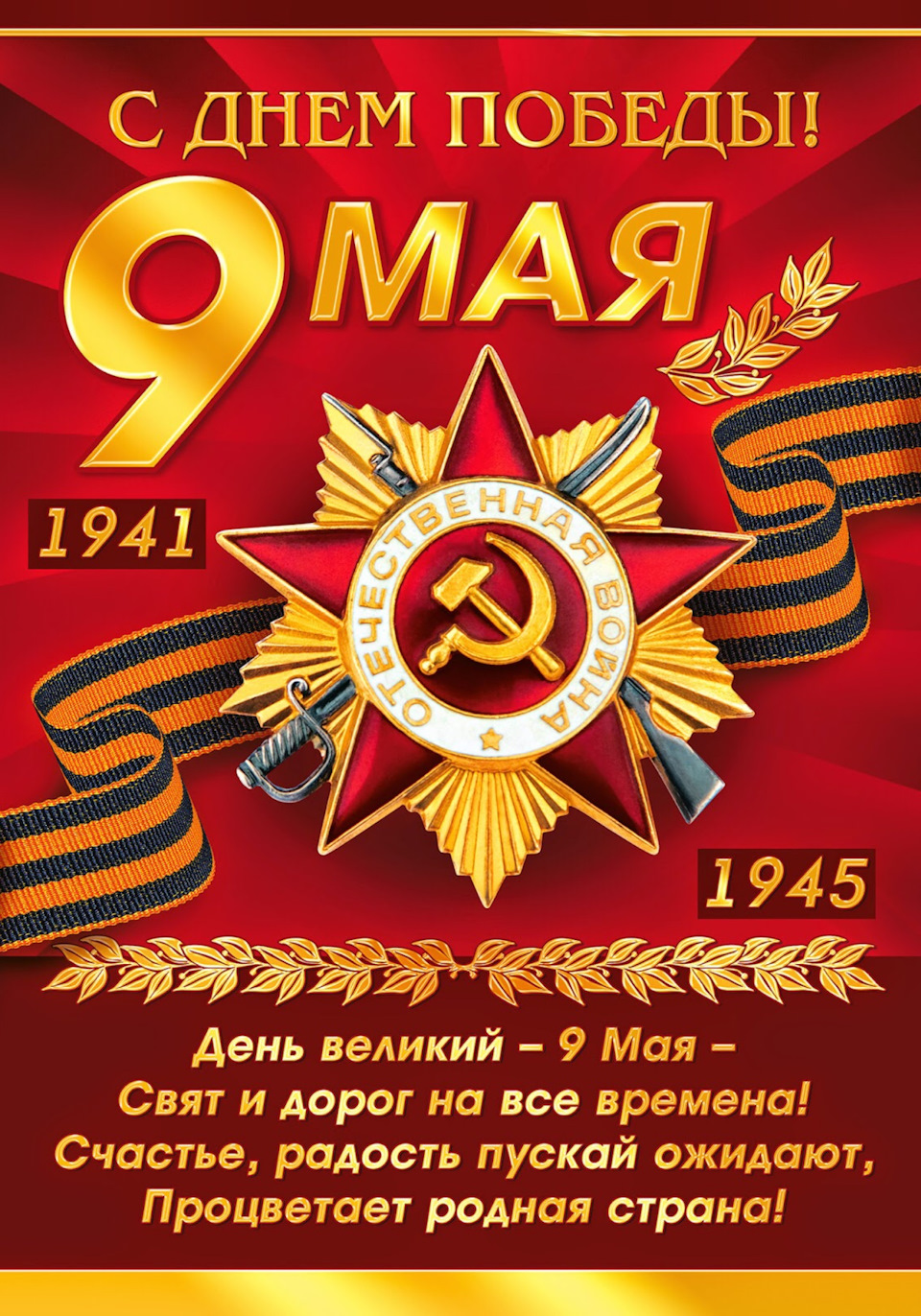 Развитие речи - Традиции дела. Мастера и рукодельницы.https://infourok.ru/prezentaciya-po-istokam-mastera-i-rukodelnici-1693709.html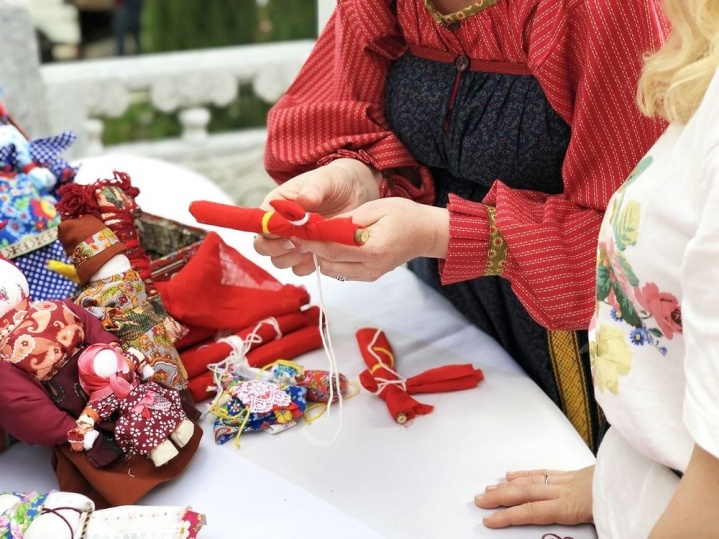 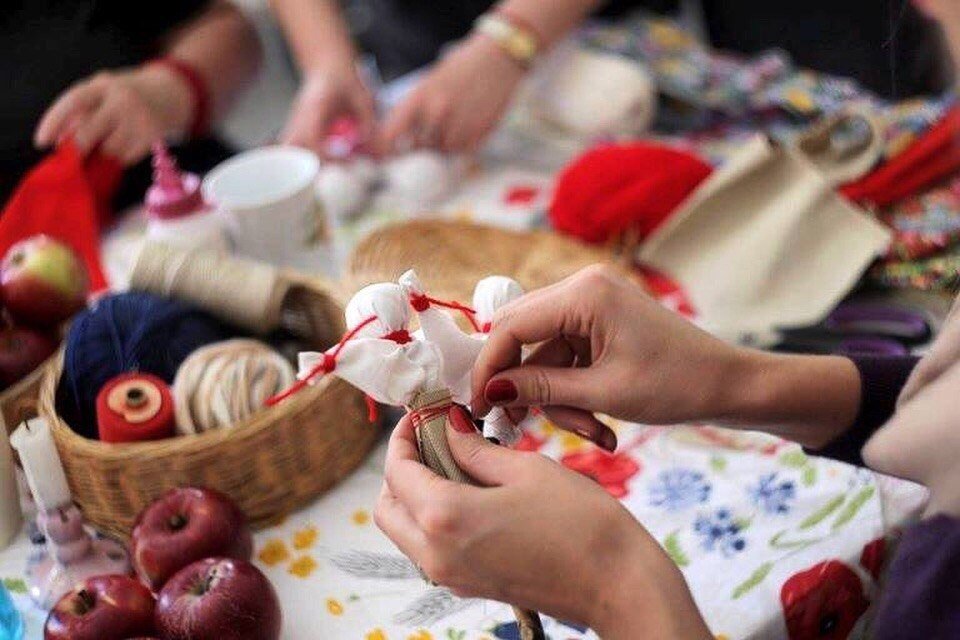 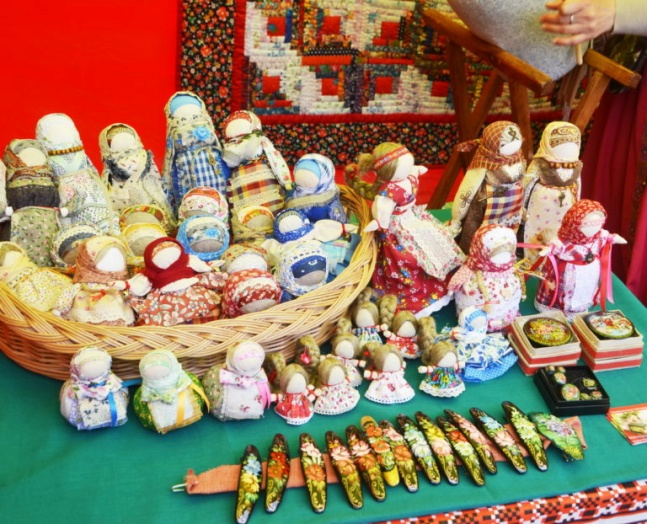 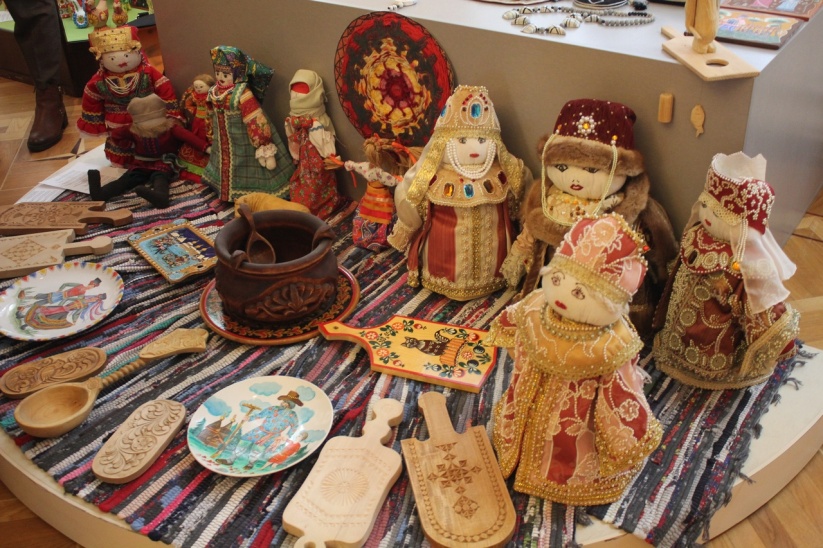 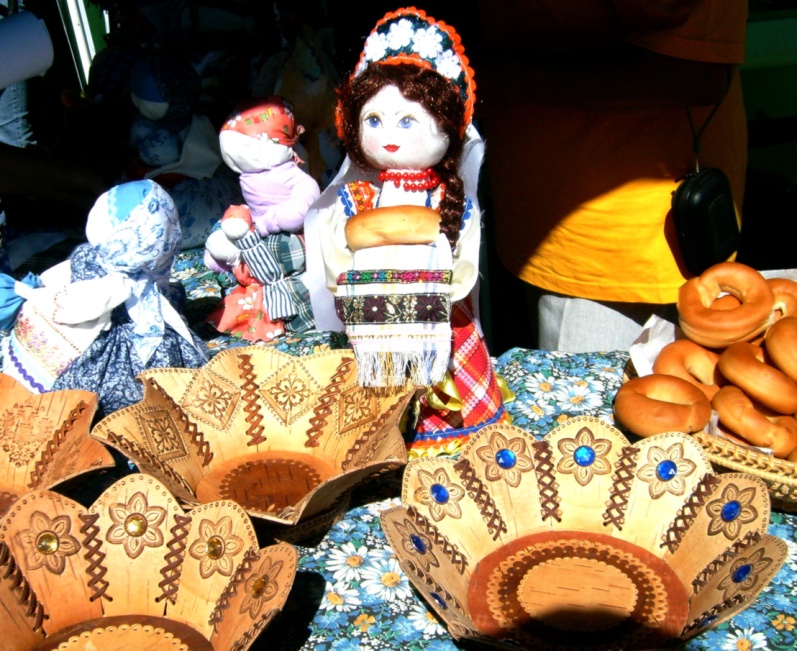 Обучение грамоте – Звук и буква Лл .https://nsportal.ru/nachalnaya-shkola/chtenie/2017/02/02/prezentatsiya-bukva-ll-zvuki-l-i-l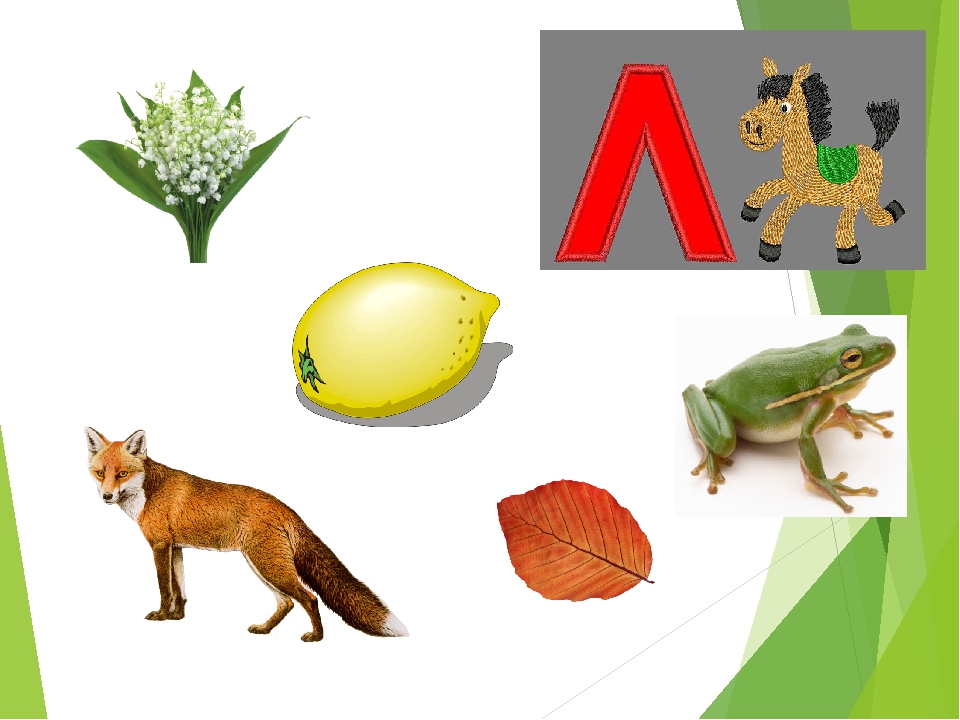 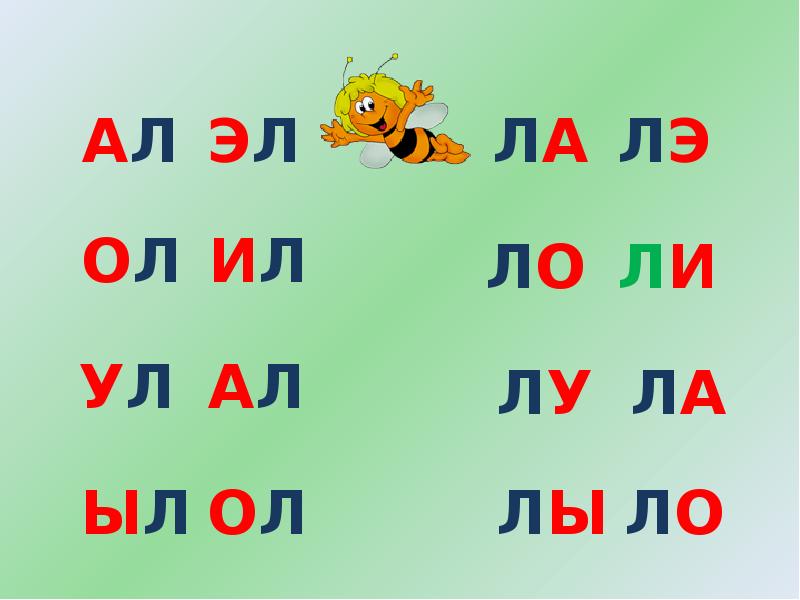 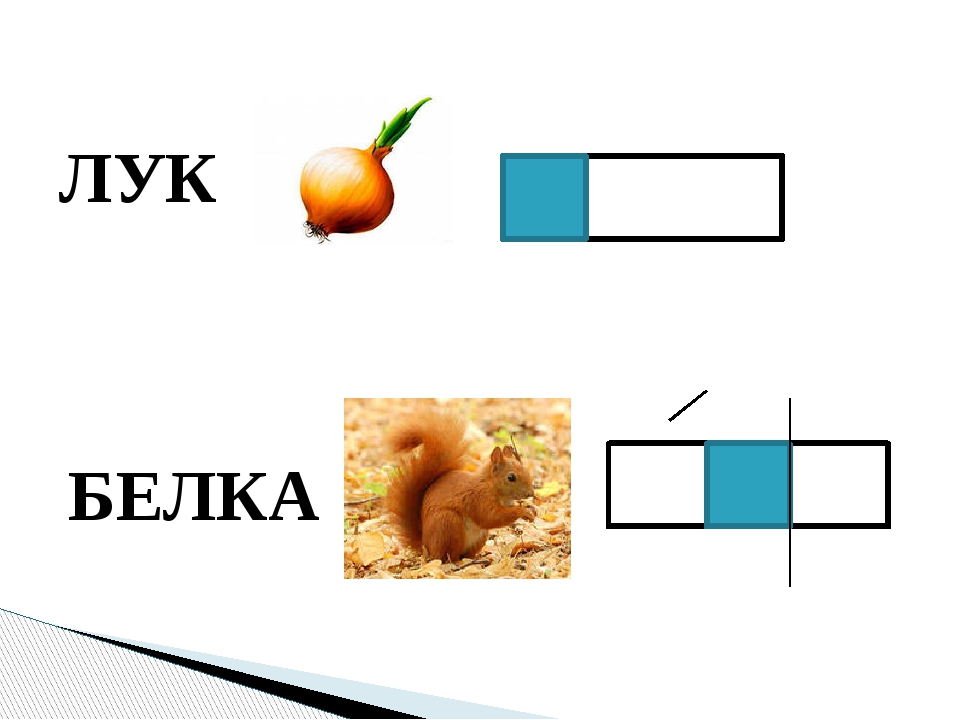 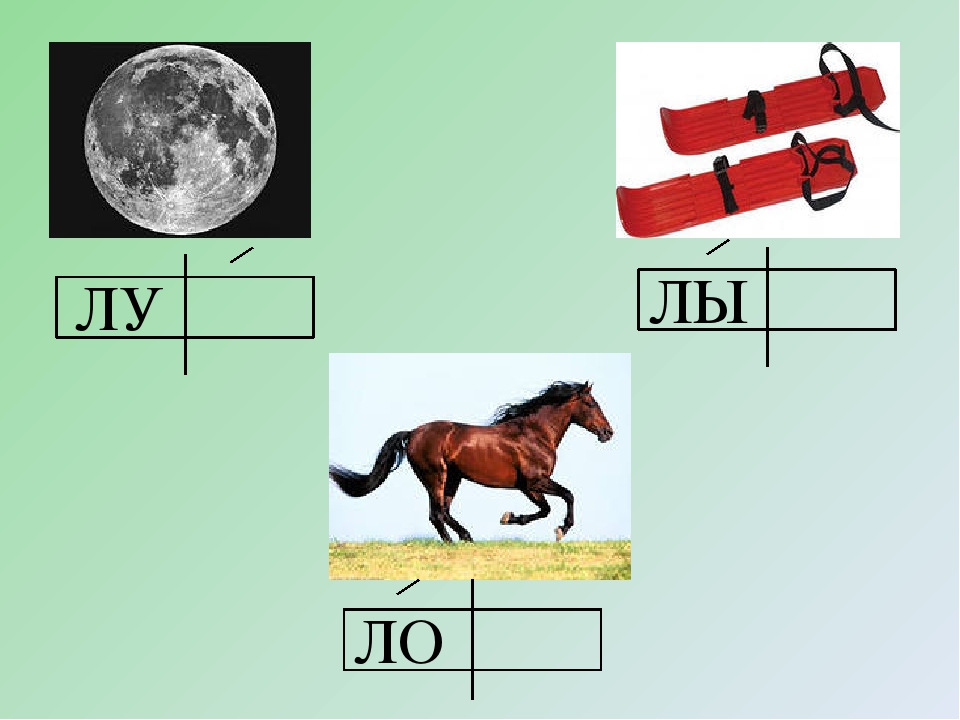 На учи.руМатематика – «Плоские фигуры. Тренировка»